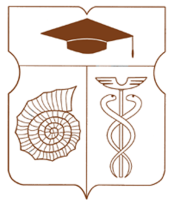 СОВЕТ ДЕПУТАТОВмуниципального округа АКАДЕМИЧЕСКИЙРЕШЕНИЕ__24 ноября 2022 года __ № __ 11-11-2022 __О внесении изменений в решение Совета депутатов муниципального округа Академический от 15 декабря 2020 года № 05-09-2020 «О согласовании направления средств стимулирования управы Академического района города Москвы на проведение мероприятий по благоустройству дворовых территорий Академического района города Москвы за счет средств экономии 2018-2019 годов»В соответствии постановлением Правительства Москвы от 26 декабря 2012 года № 849-ПП «О стимулировании управ районов города Москвы», рассмотрев обращение главы управы Академического района города Москвы от 23 ноября 2022 года № АК-08-812/2 (вх. 324-СД-4 от 24 ноября 2022 года) о согласовании направления средств стимулирования управы Академического района города Москвы на проведение мероприятий по благоустройству дворовых территорий Академического района города Москвы, Совет депутатов муниципального округа Академический решил:Внести следующие изменения в решение Совета депутатов муниципального округа Академический от 15 декабря 2020 года № 05-09-2020 «О согласовании направления средств стимулирования управы Академического района города Москвы на проведение мероприятий по благоустройству дворовых территорий Академического района города Москвы за счет средств экономии 2018-2019 годов» (далее – решение):Пункт 1 решения изложить в следующей редакции: «1. Согласовать направление средств стимулирования управы Академического района города Москвы на проведение мероприятий по благоустройству дворовых территорий Академического района города Москвы за счет средств экономии 2018-2019 годов в сумме 1 197 000 (один миллион сто девяносто семь тысяч) рублей в соответствии с Приложением 1».Приложение 1 изложить согласно приложению к настоящему решению.Направить настоящее решение в Департамент территориальных органов исполнительной власти города Москвы, префектуру Юго-Западного административного округа города Москвы, управу Академического района города Москвы.Опубликовать настоящее решение в бюллетене «Московский муниципальный вестник» и разместить на официальном сайте муниципального округа Академический www.moacadem.ru.Настоящее решение вступает в силу со дня его принятия.Контроль за исполнением настоящего решения возложить на главу муниципального округа Академический Ртищеву Ирину Александровну.Результаты голосования: «За» - 9 «Против» - 0 «Воздержались» - 0Глава муниципального округа Академический                                            		             Ртищева И.А. Приложениек решению Совета депутатов муниципального округа Академический от 24.11.2022 № 11-11-2022Направление средств стимулирования управы Академического района города Москвы на проведение мероприятий по благоустройству дворовых территорий Академического района города Москвы за счет средств экономии 2018-2019 годов№ п/пАдресРазработка ПСДРазработка ПСДРазработка ПСД№ п/пАдресКол-воКол-воЦена, руб.1Вавилова ул., дом 17-17а11171 000,002Кржижановского ул., дом 2/2111171 000,003Черемушкинская Большая ул., дом 18, корп.111171 000,004Черемушкинская Большая ул., дом 26, корп.111171 000,005Шверника ул., дом 15, корп.211171 000,006Шверника ул., дом 17, корп.111171 000,00760-летия Октября проспект, дом 21, корп.211171 000,00ИТОГО:ИТОГО:ИТОГО:71 197 000,00